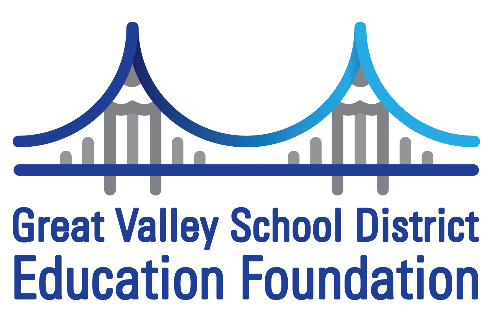 Tax Exemption ID 26-1408264Please register your sponsorship at https://gvsdef.org/harlem-wizards/ or complete the form below.Before mailing in your sponsorship, please email us to assure that the level of sponsorship you chose is still available. Company:	_____________________________________________________________Contact Name:	_____________________________________________________________Street Address:	_____________________________________________________________City, State, Zip:	_____________________________________________________________Phone:	_____________________________________________________________Email:	_____________________________________________________________Please Select One:___	Presenting Sponsor $5,000			___ 	Home Team Sponsor $2,500___	Customized Sponsor $1,000			___ 	Slam Dunk Partner $500Please return this form and your sponsorship check payable to GVSDEF by January 12, 2024GVSDEF Attn: Sandra BarrowP.O. Box 74 Malvern, PA 19355Questions: please email sandrab@gvsdef.org